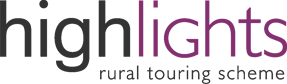 Bon Débarras
Wednesday 17th October at 7.30 pm
Cotherstone Village HallA trio of brilliant multi instrumentalists who play music at full throttle.  Bringing together traditional French-Canadian music with influences of contemporary multicultural Montreal, the result is original roots music with fantastic foot percussion and jigging (a cross between step and tap dancing). With guitars, banjo, fiddle and vibrant vocals in the mix you are on your way to a great evening.  ‘Bon Débarras can not only swing, jig, dig into Cajun melodies and gently lilt but they can also blend genres, harmonise and create percussive motifs…’  Their latest album moves into an entirely original repertoire – steeped in poetry, rhythmic urban sounds with even a touch of the Aboriginal.  Recent reports are that these innovative, daring, excellent, lively, folky musicians ‘went down a storm’ and ‘everybody loved them’.TICKETSAdults £10, Children £5, Family (2 Adults and 2 Children) £25Available online at www.highlightsnorth.co.uk or ring Peter and Joy Collyer 01833 651923 to reserveBring your own drinks and nibbles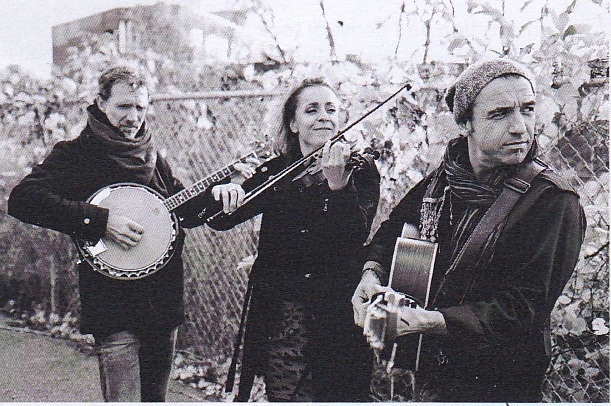 